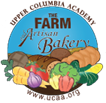   Name:____________________  Phone: ________________Email: __________________________I will pick up Wednesday at the UCA Farm Stand, 3025 E. Spangle Waverly Rd., Spangle between 1:30p-4:30p. (The stand closes at 4:30p.)I will pick up Thursday at the Adventist Book Center, 3715 S. Grove Rd., Spokane between 2p-4pm.   NOTE: In addition to the above dates, due to home leave breaks, we will not be delivering these Thursday’s: October 20th, February 9th and April 27th. You can still pre-order during these shortened home leave weeks but will need to pick up your order on Wednesday at the UCA Farm Stand 1:30-4:30p  Vegan							GRAND TOTAL $_________________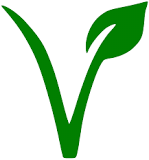 Baked GoodQtyTotal PriceBaked GoodQtyTotal PriceBAGELS – pack of 6 ………8.50FOCACCIA………………………8.50CheddarHerb & Olive Oil 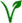 Cheese PizzaHerb, Garlic & CheeseJalapeno 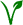 Jalapeno CheddarJalapeno CheddarRoasted Garlic & RosemarySourdough /Plain SANDWICH LOAVES……7.00Tomato Basil Maple Oat  SWEET TREATSWhole Wheat & Honey Loaf (with exception of the honey)Cinnamon Roll with Cream Cheese Frosting……………………………………..4.00ORGANIC………………………...9.00Cinnamon Roll with Vanilla Icing ……………………………………..4.00Country White Sourdough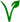  Pecan Sticky Bun……………………….4.00Maple Oat Gluten Free/Vegan Pumpkin Spice Muffin ……………………………………2.00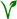 Multi-grain Sourdough SOURDOUGHSSCONES…………………………..4.00Country White ………………….…..7.00Chocolate ChipItalian Sourdough Loaf……………….8.00Coconut Multi-grain  ……………….………….7.00Lemon PoppyseedRoasted Garlic & Rosemary …..8.50Pumpkin Spice  Sourdough English Muffins – pack of 6………………………………..6.00COOKIES Toasted Pecan Raisin ……………8.50Chocolate Chip…………………………2.50Molasses………………………………….2.50Gluten Free/Vegan Chocolate Chip……………………..1.50